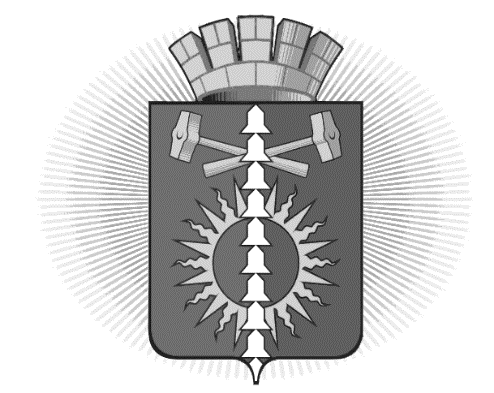 АДМИНИСТРАЦИЯ ГОРОДСКОГО ОКРУГА ВЕРХНИЙ ТАГИЛПОСТАНОВЛЕНИЕот _11.11._2015 №_1117город  Верхний ТагилОб утверждении Плана мероприятий («Дорожной карты») по повышению значений показателей доступности для инвалидов объектов и услуг в городском округе Верхний Тагил.В соответствии со статьей 15 Федерального закона от 24.11.1995 №181-ФЗ (ред.от 29.06.2015) «О социальной защите инвалидов в Российской Федерации», во исполнение пункта 5 части I Протокола совещания у Первого Заместителя Председателя Правительства Свердловской области В.А. Власова от 28.05.2015 № 167, руководствуясь Уставом городского округа Верхний Тагил ПОСТАНОВЛЯЮ:1. Утвердить План мероприятий («Дорожную карту») по повышению значений показателей доступности для инвалидов объектов и услуг в городском округе Верхний Тагил (далее - Дорожная карта) -  Приложение №1.2. Рекомендовать органам местного самоуправления, руководителям организаций, расположенных на территории городского округа Верхний Тагил, руководствоваться «Дорожной картой», утвержденной настоящим Постановлением.3. Разместить настоящее Постановление на официальном сайте городского округа Верхний Тагил www.go-vtagil.ru 4. Контроль за исполнением настоящего Постановления оставляю за собой.И.о.Главы городского округа  Верхний Тагил                                 Ю.В.ПрокошинПлан мероприятий («Дорожная карта»)по повышению значений показателей доступности для инвалидов объектов и услуг в городском округе Верхний Тагил1. Общие положенияПлан  мероприятий («Дорожная карта») по повышению значений показателей доступности для инвалидов объектов и услуг в городском округе Верхний Тагил (далее - Дорожная карта) разработан в целях поэтапного обеспечения для инвалидов условий доступности объектов и услуг, определенных статьей 15 Федерального закона от 24.11.1995 №181-ФЗ (ред. от 29.06.2015)  «О социальной защите инвалидов в Российской Федерации»Целями «Дорожной карты» являются:- обеспечение условий доступности для инвалидов объектов социальной, инженерной и транспортной структуры;- обеспечение условий для беспрепятственного пользования инвалидами услугами в сферах социальной защиты населения, здравоохранения, образования, культуры, спорта;- полноценная интеграция инвалидов в общество.1.3. Реализация «Дорожной карты» позволит сформировать условия для устойчивого развития доступной среды для инвалидов, повысить доступность и качество предоставляемых инвалидам услуг, преодолеть социальную разобщенность. 1.4. Сроки реализации «Дорожной карты» 2015-2017 годы.1.5. Реализация «Дорожной карты» осуществляется за счет средств местного бюджета в рамках финансирования деятельности органов местного самоуправления и муниципальных учреждений городского округа Верхний Тагил. 1.6. Результатом реализации «Дорожной карты» является повышение значений показателей  доступности для инвалидов объектов и услугАнализ ситуации по обеспечению доступности объектов и услуг для инвалидов на территории городского округа Верхний Тагил. По данным ТОИОГВ СО Управление социальной политики г. Кировград по состоянию на 01.01.2015 года в городском округе Верхний Тагил проживают 1228 человек с ограниченными возможностями здоровья, из них 82 – дети в возрасте до 18 лет.Инвалидов - «колясочников»: 5 чел. – в возрасте от 18 лет, 6 чел. – в возрасте до 18 лет (до 7 лет – 2 детей, возраст 8-13 лет – 3 детей, возраст 17 лет – 1 ребенок), из них 4 человека – не подлежат обучению, находятся на патронаже в органах социальной защиты. 30 детей-инвалидов в возрасте до 7 лет, из них 16 -посещают ДОУ. 52 детей-инвалидов в возрасте от 7 до 18 лет, из них посещающие школу – 33 детей (в т.ч. 3 – находятся на индивидуальном обучении), обучаются в коррекционной школе – 14 детей.В целях организации деятельности по координации в сфере работы с инвалидами в ГО Верхний Тагил Постановлением от 11.11.2014 № 855 создана «Комиссия по координации деятельности в сфере формирования доступной среды жизнедеятельности для инвалидов и других маломобильных групп населения на территории городского округа Верхний Тагил», в состав комиссии входят представители администрации городского округа Верхний Тагил, МКУ Управление образования и МКУ Управление культуры, спорта и молодежной политики, ТОИОГВ СО Управление социальной политики г. Кировград, Общественной организации ветеранов войны, труда, боевых действий, государственной службы, пенсионеров городского округа Верхний Тагил. Финансирование мероприятий, направленных на формирование доступной среды жизнедеятельности для инвалидов и других маломобильных групп населения на территории городского округа Верхний Тагил осуществляется в рамках муниципальной программы «Социальная поддержка населения городского округа Верхний Тагил на 2014-2016 годы», утвержденной Постановлением администрации городского округа Верхний Тагил от 28.04.2014 № 269Все муниципальные учреждения образования, культуры и спора имеют паспорта доступности объекта социальной инфраструктуры, согласованные в мае 2014 года с общественной организацией ветеранов ГО Верхний Тагил. В Управление социальной политики г. Кировград  направлено 26 паспортов доступности объектов социальной инфраструктуры, паспорта согласованы и размещены на сайте органов социальной политики.Общее количество объектов социальной инфраструктуры – 53, в т.ч.:доступно полностью – 0частично доступно – 46условно доступно – 7временно не доступно – 0Оборудован кнопкой вызова - МБОУ ДОД Детско-юношеский центр, МБУК Городской Дворец культурыОборудован пандус в МБУК Половинновский сельский культурно-спортивный комплекс, МКУ «ЦХЭО»Оборудованы пандусами: ГБУЗ СО городская больница, отделение пенсионного фонда, отделение Сбербанка, администрация ГО Верхний Тагил, отделение МФЦ, аптеки - №188, «Екб-Фармация», «Живика».Элементы доступности для инвалидов, оборудованные на территории муниципального образования – не являющихся муниципальной собственностью (частные магазины), оборудованные за счет внебюджетных средств:Оборудованы пандусом:- магазины «Магнит», «Монетка», «Восьмерка», «Птица»-магазин промышленных товаров г. Верхний Тагил, ул. Маяковского, 26;- магазин промышленных товаров г. Верхний Тагил, ул. Ленина, 62Оборудование кнопкой вызова:-магазин промышленных товаров г. Верхний Тагил, ул. Маяковского, 23- офис г. Верхний Тагил, Островского, 47.Для занятий физической культурой жителей с ограниченными возможностями здоровья в МБУС «Спортивно-оздоровительный комплекс» на штатной основе работает тренер по адаптивной физической культуре. Творческое общение инвалидов по зрению организовано в МБУК Верхнетагильская городская библиотека им.Ф.Ф.Павленкова – ежемесячно проводятся творческие встречи, праздничные мероприятия. Для общения жителей с ограниченными возможностями здоровья администрация предоставила помещение на 1 этаже здания ул.Чапаева, 54 (МКУ ЦХЭО). В рамках муниципальной программы «Развитие культуры и искусства на территории городского округа Верхний Тагил на 2014-2016 годы»,  муниципальной программы «Развитие физической культуры, спорта и молодежной политики на территории ГО Верхний Тагил на 2014-2016 годы» проводится финансирование мероприятий, направленных на социализацию и адаптацию инвалидов через участие в творческих, физкультурно-оздоровительных и спортивных мероприятиях. Таблица повышения значений показателейдоступности для инвалидов объектов и услуг.3.1. Таблица повышения значений показателей доступности для инвалидов объектов и услуг представлена в Приложении № 1 к «Дорожной карте»Перечень мероприятий, реализуемыхдля достижения запланированных значений показателей доступности для инвалидов объектов и услуг.Перечень мероприятий, реализуемых для достижения запланированных значений показателей доступности для инвалидов объектов и услуг, представлен в Приложении № 2 к «Дорожной карте»Приложение №1 к Постановлению администрации городского округа Верхний Тагил от _11.11._ 2015 № _1117___